   ENGLISH ACTIVITIES Mira y une cada palabra con su correspondiente número, luego cuenta y escoge la respuesta correcta.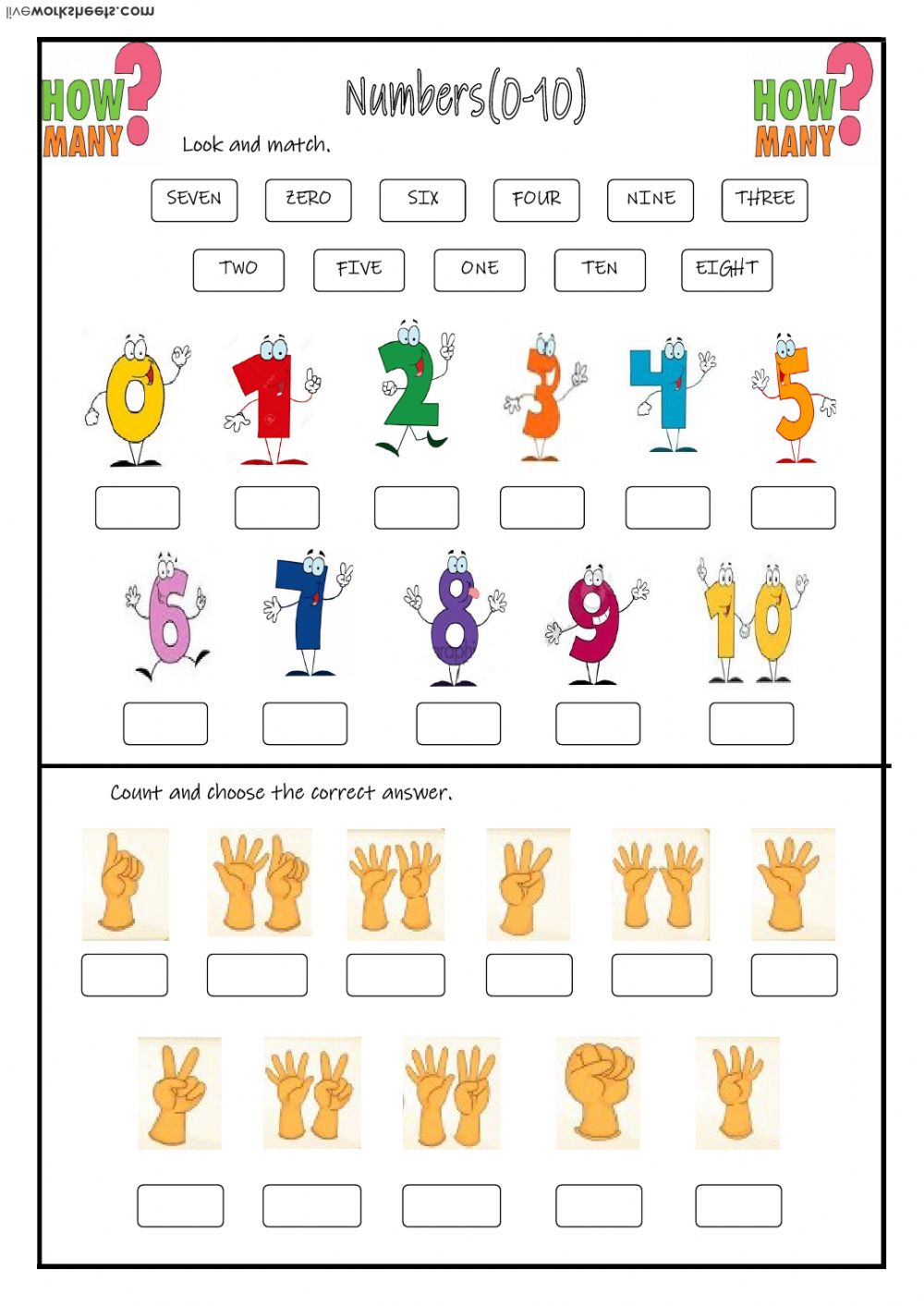 Color by number. Color por número.	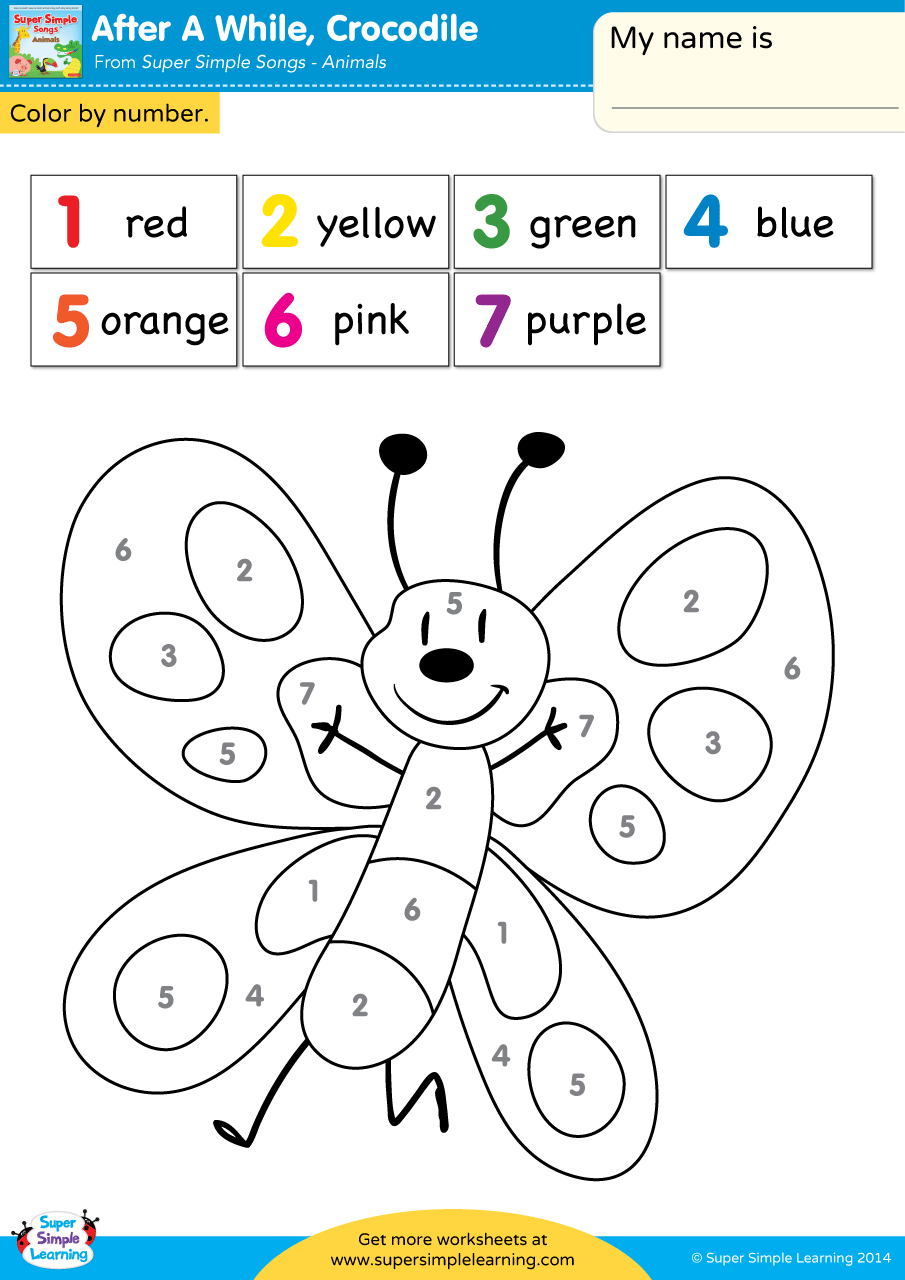 Learn and trace. Aprende y traza. 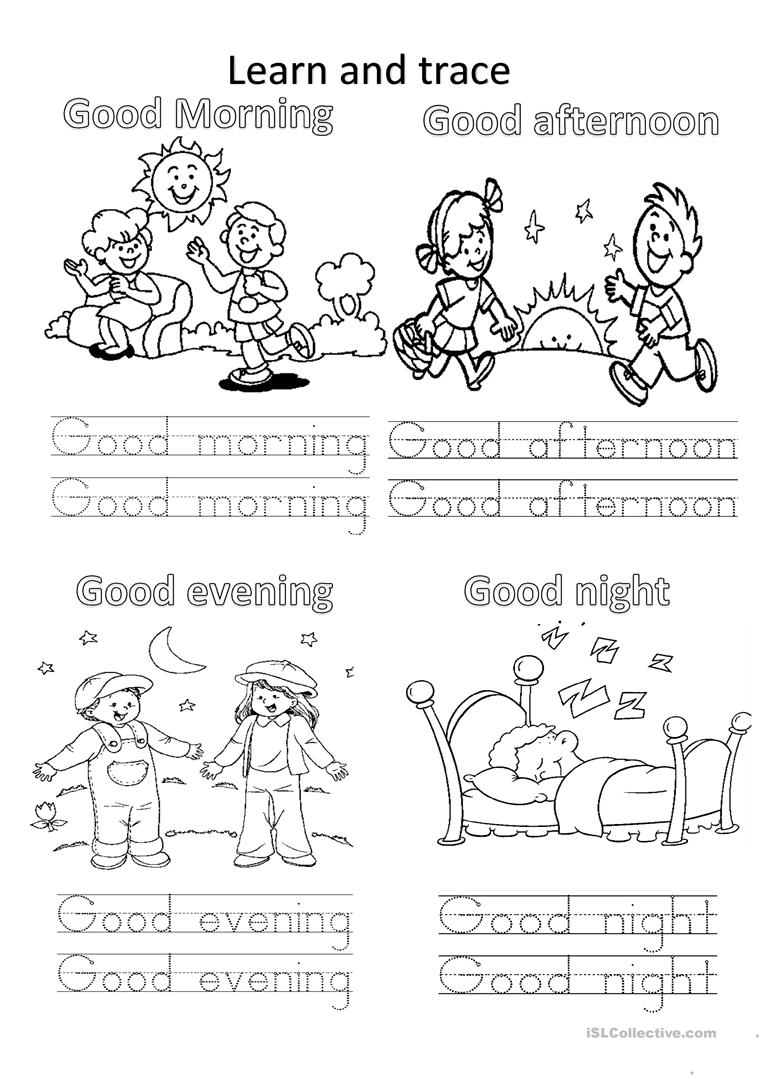 Write the result in English. Escribe el resultado en Inglés.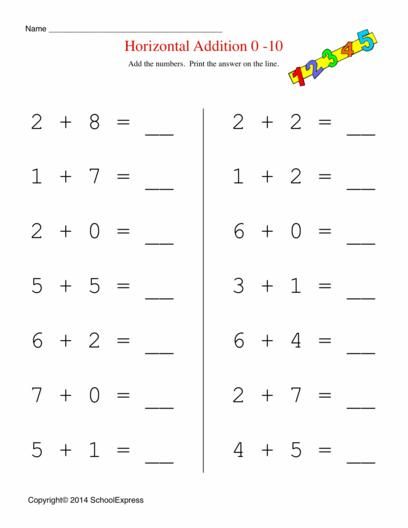 NameGradeTeacherPatricio Castro Rodríguez